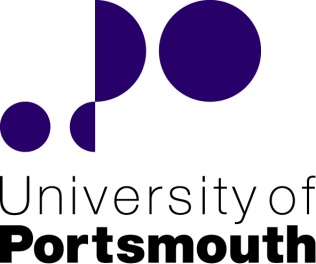 Study Title: Constructing Islamic Parenting in the West...........Name of Researcher: .Dr. Yohai Hakak &...............................			 Please initial box I confirm that I have read and understand the information sheet dated................................ for the above study. I have had the opportunity to consider the information, ask questions and have had these answered satisfactorily. I understand that my participation is voluntary and that I am free to withdraw at any time without giving any reason.I understand that data collected during the study, may be looked at by individuals from University of Portsmouth. I give permission for these individuals to have access to my data4. 	I agree to take part in the above study.   Name of Participant:				Date:			 Signature:Name of Person taking consent: 		Date:			Signature:Dr. Yohai HakakSchool of Health Sciences and Social WorkUniversity of PortsmouthJames Watson West2 King Richard 1st RoadPortsmouthPO1 2FREmail: yohai.hakak@port.ac.ukPhone: 0239284296Mobile: 07954155040When completed: 1 for participant; 1 for researcher ‘s file; 